REGULAMIN KONKURSU „Podstawówka daje przykład” Postanowienia OgólneOrganizatorem konkursu „Podstawówka daje przykład” jest Miejsko-Gminna 
i Powiatowa Biblioteka Publiczna im. Mikołaja Reja w Kazimierzy Wielkiej.Cele konkursu:popularyzacja czytelnictwa w lokalnym środowisku;zachęcanie dzieci i ich opiekunów do częstszego odwiedzania i korzystania z różnych usług biblioteki;rozbudzanie zainteresowań czytelniczych i literackich oraz wrażliwości  na piękno literatury  oraz upowszechnianie kultury żywego słowa wśród dzieci, młodzieży 
i dorosłych,kształtowanie nawyku regularnego czytania oraz zainteresowanie dobrą lekturą,uczenie rywalizacji w przyjaznej atmosferze.Czas trwania konkursu: 01.06.2018 r. – 15.11.2018 r.Kryteria wyłaniania ZwycięzcówZwycięzcą konkursu zostanie szkoła podstawowa, która podczas jego trwania zgromadzi najwięcej punktów. Punkty przyznawane będą wg poniższych zasad:1 zapisany do biblioteki – 1 punkt [wszystkie kategorie wiekowe];Udział w wydarzeniach organizowanych dla szkół – 20 punktów;uczestnictwo w organizowanym w bibliotece lub Filii spotkaniu – 1 punkt;Wyzwanie specjalne dla dyrektora  (wrzesień) – 50 punktów;Wyzwanie specjalne dla nauczycieli (listopad);Wyzwanie specjalne dla uczniów – (listopad/grudzień);Wyzwania specjale dla rodziców i dziadków (wrzesień – listopad).Punkty wpisywane będą do KARTY PUNTOWEJ SZKOŁY konkursu przez bibliotekarzaO tym, że dana osoba zbiera punkty dla szkoły biorącej udział w konkursie należy poinformować bibliotekarza.II. Zasady uczestnictwa w konkursieKonkurs skierowany jest do wszystkich szkół podstawowych z terenu Powiatu Kazimierskiego. Szkołę do konkursu zgłasza dyrektor.Warunkiem uczestnictwa w konkursie jest wypełnienie i podpisanie Karty Zgłoszenia (załącznik Nr 1). Karty Zgłoszenia dostępne są w Bibliotece a także na stronie internetowej bibliotekakazimierzawielka.edupage.org oraz na FacebookuKARTA PUNTOWA SZKOŁY zostanie założona po wypełnieniu formularza zgłoszeniowego.Do udziału w Konkursie można przystąpić w dowolnym dniu między 9 czerwca a 15 listopada 2018 roku.Wyzwania specjalne będą ogłaszane na stronie internetowej biblioteki oraz w mediach społecznościowych i będą trwały od 5 dni do 3 miesięcy, w zależności od wyzwania.Organizator nie będzie informował uczestników o pojawieniu się wyzwania w żaden inny sposób.Informacja o pojawieniu się wyzwania będzie obraz: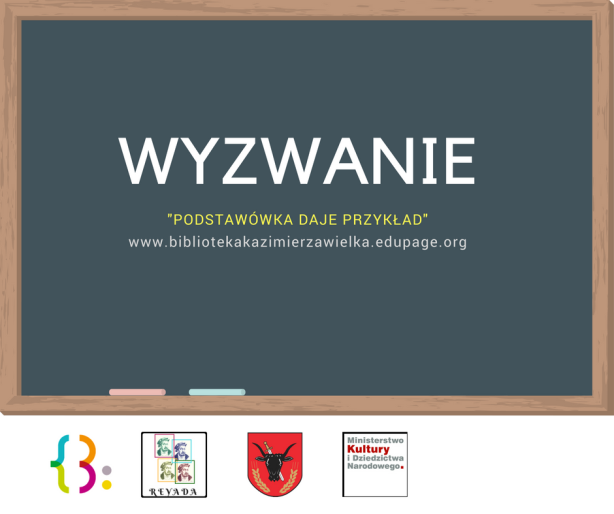 III. Kryteria przyznawania tytułu oraz nagródZwycięzca Konkursu „Podstawówka daje przykład” wyłoniony zostanie przez Komisję Konkursową powołaną przez Organizatora.Na podstawie ustalonych kryteriów, w każdej kategorii wiekowej zostaną przyznane:I miejsce – robot Photon i tabletII miejsceIII miejsceWręczenie nagród odbędzie się podczas REYADY 2018 – 7 grudnia 2018 roku.Laureaci zostaną poinformowani o wygranej telefonicznie, listownie lub e-mailowo 
i zaproszeni na uroczyste rozdanie nagród.IV. Postanowienia końcoweDane osobowe Uczestników Konkursu podlegają ochronie zgodnie z Ustawą z dnia 10 maja 2018 r. o ochronie danych osobowych (Dz. U. z 2018 r. poz. 1000) oraz zbierane są 
i przetwarzane wyłącznie na potrzeby przeprowadzenia Konkursu tj. w celu wyłonienia Zwycięzców, ogłoszenia wyników oraz nagrodzenia Laureatów. Uczestnikom przysługuje prawo dostępu do treści swoich danych oraz ich poprawiania. Podanie danych osobowych jest dobrowolne, lecz niezbędne dla potrzeb przeprowadzenia Konkursu. Udział w konkursie jest równoznaczny z wyrażeniem zgody na wykorzystanie wizerunku. Uczestnictwo w Konkursie jest jednoznaczne z pełną akceptacją niniejszego regulaminu.Dodatkowych informacji na temat Konkursu udzielają pracownicy Biblioteki i Filii.Ostateczna interpretacja regulaminu należy do Organizatora.Konkurs realizowany w ramach zadania REYADA 2018 – święto patrona biblioteki” 
i dofinansowany ze środków Ministra Kultury i Dziedzictwa Narodowego, program „Partnerstwo dla książki 2018.Konkurs przeprowadzany jest pod patronatem Burmistrza Miasta i Gminy w Kazimierzy Wielkiej.Informujemy, że wydarzenia odbywające się w Bibliotece są dokumentowane fotograficznie i filmowo, w celu promocji czytelnictwa i działalności biblioteki. Uczestnik wydarzenia biorąc w nim udział wyraża zgodę na wykorzystanie jego wizerunku we wskazanych celach. Udział w wydarzeniu jest dobrowolny i bezpłatny, ale uzależniony od wyrażenia zgody na wykorzystanie wizerunku. Miejsko-Gminna I Powiatowa Biblioteka Publiczna im. Mikołaja Reja w Kazimierzy Wielkiej, z siedzibą przy ul. Kolejowej 17, jako administrator danych informuje, że przysługuje Pani/u prawo dostępu, aktualizacji, ograniczenia przetwarzania, przenoszenia swoich danych oraz wniesienia sprzeciwu na dalsze ich przetwarzanie. 
W sprawach spornych przysługuje Pani/u prawo wniesienia skargi do organu nadzorczego. Podanie danych jest dobrowolne i odbywa się na podstawie zgody uczestnika. Dane będą przetwarzane bezterminowo. Wyjaśnień w sprawach związanych z danymi osobowymi udziela Koordynator Bezpieczeństwa Informacji e-mail biblkw.kultura@gmail.com 